บันทึกข้อความ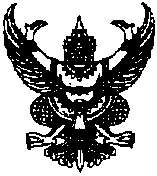 ส่วนราชการ    โรงเรียนห้วยซ้อวิทยาคม รัชมังคลาภิเษก  อำเภอเชียงของ  จ.เชียงรายที่                  /25……...	วันที่…………… เดือน ................................................. พ.ศ. ....................เรื่อง     ขออนุญาตแลกเปลี่ยนการปฏิบัติหน้าที่เวรยามรักษาการณ์สถานที่ราชการ_____________________________________________________________________________________เรียน    ผู้อำนวยการโรงเรียนห้วยซ้อวิทยาคม รัชมังคลาภิเษก		เนื่องจากข้าพเจ้า................................................................... ตำแหน่ง ........................................ ได้รับคำสั่งให้ปฏิบัติหน้าที่เวรยามรักษาการณ์สถานที่ราชการในวันที่........เดือน............................ พ.ศ. ................. แต่ข้าพเจ้าไม่สามารถปฏิบัติหน้าที่ในวันดังกล่าวได้เพราะ............................................................................................................................................................................................................................................................................	ดังนั้นข้าพเจ้าจึง   	ให้ (นาย/นาง/นางสาว)....................................................................................ปฏิบัติหน้าที่แทน	ขอแลกเปลี่ยนเวรกับ(นาย/นาง/นางสาว)......................................................................................โดยข้าพเจ้าจะมาปฏิบัติหน้าที่แทน วันที่ .............. เดือน .................................................. พ.ศ. ............................จึงเรียนมาเพื่อโปรดพิจารณาลงชื่อ............................................................						                (...........................................................)รับทราบข้าพเจ้า (นาย/นาง/นางสาว) ................................................................................................................................. ยินยอม		อยู่เวรแทน		แลกเปลี่ยนเวร							ลงชื่อ ...........................................................							      (...........................................................)ความเห็นของหัวหน้างานเวรยามรักษาการณ์ กลุ่มงานบริหารงานทั่วไปเห็นควรอนุญาต		ไม่อนุญาต เพราะ ............................................................................ลงชื่อ ..........................................................								   (นางทัศนีย์   จันทร์ลา)							        หัวหน้างานเวรยามรักษาการณ์ความเห็นของผู้อำนวยการโรงเรียนเห็นควรอนุญาต		ไม่อนุญาต เพราะ ............................................................................ลงชื่อ ..........................................................								   (นายสุชาติ    ศรีธินนท์)						     ผู้อำนวยการโรงเรียนห้วยซ้อวิทยาคม รัชมังคลาภิเษก